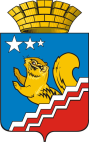 Свердловская областьГЛАВА ВОЛЧАНСКОГО ГОРОДСКОГО ОКРУГАпостановление28.06.2018    год	      	                             		                                             № 308г. ВолчанскО внесении изменений в муниципальную программу Волчанского городского округа «Реализация прочих мероприятий в Волчанском городском округе на период до 2018 года»В соответствии с постановлением главы Волчанского городского округа от 20.11.2013 года № 921 «Об утверждении Порядка формирования и реализации муниципальных программ Волчанского городского округа» (с изменениями от 24.09.2015 года № 691, от 18.08.2017 года № 393), в целях совершенствования финансирования прочих мероприятий Волчанского городского округа,ПОСТАНОВЛЯЮ:Внести в муниципальную программу Волчанского городского округа «Реализация прочих мероприятий в Волчанском городском округе на период до 2018 года», утвержденную постановлением главы Волчанского городского округа от 09.12.2014 года № 1008 «Об утверждении муниципальной программы Волчанского городского округа «Реализация прочих мероприятий в Волчанском городском округе на период до 2018 года» (с изменениями от 22.01.2018 года № 24) следующие изменения:1.1. в наименовании слова «до 2018 года» заменить словами «до 2024 года»;1.2. паспорт муниципальной программы изложить в следующей редакции:1.3. В Разделе 1: дополнить пунктом:«3) Стратегией социально-экономического развития Волчанского городского округа, утвержденной Решением Думы Волчанского городского округа от 24.08.2017 года № 46.»;Исключить подраздел «Предоставление дополнительных гарантий лицам, замещавшим должности муниципальной службы»;1.4. в разделе 4 таблицу изложить в следующей редакции:(тысяч  рублей)1.5. приложение № 1 изложить в новой редакции (прилагается);1.6. приложение № 2 изложить в новой редакции (прилагается);1.7. приложение № 3 изложить в новой редакции (прилагается).Настоящее постановление разместить на официальном сайте Волчанского городского округа в сети Интернет http://volchansk-adm.ru/.Контроль за исполнением настоящего постановления оставляю за собой.Глава городского округа						             А.В. ВервейнПриложениек постановлению главыВолчанского городского округаот   28.06.2018 года № 308Приложение № 2 к муниципальной программеВолчанского городского округа«Реализация прочих мероприятий в Волчанском городском округе на период до 2024 года»ПЛАН МЕРОПРИЯТИЙ МУНИЦИПАЛЬНОЙ ПРОГРАММЫ ВОЛЧАНСКОГО ГОРОДСКОГО ОКРУГА«РЕАЛИЗАЦИЯ ПРОЧИХ МЕРОПРИЯТИЙ В ВОЛЧАНСКОМ ГОРОДСКОМ ОКРУГЕ НА ПЕРИОД ДО 2024 ГОДА»Приложениек постановлению главыВолчанского городского округаот 28.06.2018  года № 308Приложение № 1 к муниципальной программеВолчанского городского округа«Реализация прочих мероприятий в Волчанском городском округе на период до 2024 года»ЦЕЛИ, ЗАДАЧИ И ЦЕЛЕВЫЕ ПОКАЗАТЕЛИРЕАЛИЗАЦИИ МУНИЦИПАЛЬНОЙ ПРОГРАММЫ ВОЛЧАНСКОГО ГОРОДСКОГО ОКРУГА«РЕАЛИЗАЦИЯ ПРОЧИХ МЕРОПРИЯТИЙ В ВОЛЧАНСКОМ ГОРОДСКОМ ОКРУГЕ НА ПЕРИОД ДО 2024 ГОДА»Приложениек постановлению главыВолчанского городского округаот 28.06.2018  года № 308Приложение № 3 к муниципальной программеВолчанского городского округа«Реализация прочих мероприятий в Волчанском городском округе на период до 2024 года»ОПИСАНИЕСИСТЕМЫ УПРАВЛЕНИЯ РЕАЛИЗАЦИЕЙ МУНИЦИПАЛЬНОЙ ПРОГРАММЫ«РЕАЛИЗАЦИЯ ПРОЧИХ МЕРОПРИЯТИЙ В ВОЛЧАНСКОМ ГОРОДСКОМ ОКРУГЕ НА ПЕРИОД ДО 2024 ГОДА»1.Ответственный исполнитель        
муниципальной программы        Администрация Волчанского городского округа2.Сроки реализации             муниципальной программы    2015-2024 годы                 3.Цели и задачи          муниципальной        программы              Цель муниципальной программы:Совершенствование деятельности администрации Волчанского городского округа по вопросам местного значения и исполнению отдельных полномочий.Задачи муниципальной программы: Обеспечение исполнения муниципальным архивом государственных полномочий Свердловской области по хранению, учёту и использованию архивных документов.Обеспечение деятельности Административной комиссии Волчанского городского округа.Сохранение и развитие муниципального банного хозяйства как социально значимой сферы городского хозяйства Волчанского городского округа.4.Перечень подпрограмм         муниципальной программы    Не имеет5.Перечень основных            целевых показателей          муниципальной программы    Доля принятых на постоянное хранение архивных документов от общего количества документов, подлежащих приему в установленные законодательством сроки.Увеличение количества составленных протоколов об административных правонарушениях лицами, уполномоченными на их составление.Увеличение посещаемости муниципальных бань.6.Объемы финансирования        муниципальной программы    по годам реализации          ВСЕГО: 19451,34648 тысячи рублей,         в том числе:                              2015 год – 4047,04648 тысячи рублей;      2016 год – 1689,4 тысяч рублей;      2017 год – 1594,4 тысяч рублей;      2018 год – 1731,5 тысяч рублей; 2019 год – 1731,5 тысяч рублей;2020 год – 1731,5 тысяч рублей;2021 год – 1731,5 тысяч рублей;2022 год – 1731,5 тысяч рублей;2023 год – 1731,5 тысяч рублей;2024 год – 1731,5 тысяч рублей;из них:  областной бюджет: 1469,3 тысяч рублей,в том числе:2015 год – 150,0 тысяч рублей;         2016 год – 160,4 тысяч рублей;         2017 год – 154,4 тысяч рублей;         2018 год – 143,5 тысяч рублей;2019 год – 143,5 тысяч рублей;2020 год – 143,5 тысяч рублей;2021 год – 143,5 тысяч рублей;2022 год – 143,5 тысяч рублей;2023 год – 143,5 тысяч рублей;2024 год – 143,5 тысяч рублей;                      местный бюджет: 17982,04648 тысячи рублей, в том числе:                            2015 год – 3897,04648 тысячи рублей;         2016 год – 1529,0 тысяч рублей;         2017 год – 1440,0 тысяч рублей;         2018 год – 1588,0 тысяч рублей;2019 год – 1588,0 тысяч рублей;2020 год – 1588,0 тысяч рублей;2021 год – 1588,0 тысяч рублей;2022 год – 1588,0 тысяч рублей;2023 год – 1588,0 тысяч рублей;2024 год – 1588,0 тысяч рублей.7.Адрес размещения             муниципальной программы    в сети Интернет              http:// volchansk-adm.ru                        №   
строкиВиды расходовВсего2015 год2016 год2017 год2018 год2019 год2020 год2021 год2022 год2023 год2024 год1235678910111213141Всего по муниципальной        
программе:                   19451,346484047,046481689,41594,41731,51731,51731,51731,51731,51731,51731,52в том числе:                  3Федеральный бюджет000000000004Областной бюджет1469,3150,0160,4154,4143,5143,5143,5143,5143,5143,5143,55Местный бюджет17982,046483897,046481529,01440,01588,01588,01588,01588,01588,01588,01588,06Внебюджетные источники00000000000№ п/пНаименование мероприятия/источники расходов на финансированиеИсполнитель (соисполнитель) мероприятияОбъем расходов на выполнение мероприятия за счет всех источников ресурсного обеспечения, тысяч рублейОбъем расходов на выполнение мероприятия за счет всех источников ресурсного обеспечения, тысяч рублейОбъем расходов на выполнение мероприятия за счет всех источников ресурсного обеспечения, тысяч рублейОбъем расходов на выполнение мероприятия за счет всех источников ресурсного обеспечения, тысяч рублейОбъем расходов на выполнение мероприятия за счет всех источников ресурсного обеспечения, тысяч рублейОбъем расходов на выполнение мероприятия за счет всех источников ресурсного обеспечения, тысяч рублейОбъем расходов на выполнение мероприятия за счет всех источников ресурсного обеспечения, тысяч рублейОбъем расходов на выполнение мероприятия за счет всех источников ресурсного обеспечения, тысяч рублейОбъем расходов на выполнение мероприятия за счет всех источников ресурсного обеспечения, тысяч рублейОбъем расходов на выполнение мероприятия за счет всех источников ресурсного обеспечения, тысяч рублейОбъем расходов на выполнение мероприятия за счет всех источников ресурсного обеспечения, тысяч рублей№ п/пНаименование мероприятия/источники расходов на финансированиеИсполнитель (соисполнитель) мероприятиявсего201520162017201820192020202120222023202412345678910111213141ВСЕГО по муниципальной программе, в том числе19451,346484047,046481689,41594,41731,51731,51731,51731,51731,51731,51731,52Федеральный бюджет000000000003Областной бюджет1469,3150,0160,4154,4143,5143,5143,5143,5143,5143,5143,54Местный бюджет17982,046483897,046481529,01440,01588,01588,01588,01588,01588,01588,01588,05Внебюджетные источники000000000006Мероприятие 1. Хранение, комплектование, учет и использование архивных документовАдминистрация Волчанского городского округа 7Осуществление муниципальных полномочий по хранению, комплектованию, учету и использованию архивных документов1870,085,029,090,0238,0238,0238,0238,0238,0238,0238,08Осуществление государственных полномочий органами местного самоуправления по хранению, комплектованию, учету и использованию архивных документов, относящихся к государственной собственности Свердловской области431,058,062,052,037,037,037,037,037,037,037,09Всего по мероприятию 1, в том числе2301,0143,091,0142,0275,0275,0275,0275,0275,0275,0275,010Федеральный бюджет0000000000011Областной бюджет431,058,062,052,037,037,037,037,037,037,037,012Местный бюджет1870,085,029,090,0238,0238,0238,0238,0238,0238,0238,013Внебюджетные источники00000000000Целевой показатель строки 3.Целевой показатель строки 3.Целевой показатель строки 3.Целевой показатель строки 3.Целевой показатель строки 3.Целевой показатель строки 3.Целевой показатель строки 3.Целевой показатель строки 3.Целевой показатель строки 3.Целевой показатель строки 3.Целевой показатель строки 3.Целевой показатель строки 3.Целевой показатель строки 3.Целевой показатель строки 3.14Мероприятие 2. Выплата дополнительных гарантий лицам, замещавшим должности муниципальной службы в органах местного самоуправления Волчанского городского округаАдминистрация Волчанского городского округа 15Всего по мероприятию 2, в том числе558,64648558,64648---------16Федеральный бюджет00---------17Областной бюджет00---------18Местный бюджет558,64648558,64648---------19Внебюджетные источники00---------20Мероприятие 3. Обеспечение деятельности административной комиссииАдминистрация Волчанского городского округа 213.1. Осуществление государственного полномочия Свердловской области по определению перечня должностных лиц, уполномоченных составлять протоколы об административных правонарушениях, предусмотренных законом Свердловской области1,00,10,10,10,10,10,10,10,10,10,1223.2. Осуществление государственного полномочия Свердловской области по созданию административных комиссий1037,391,998,3102,3106,4106,4106,4106,4106,4106,4106,423Всего по мероприятию 3, в том числе1038,392,098,4102,4106,5106,5106,5106,5106,5106,5106,524Федеральный бюджет0000000000025Областной бюджет1038,392,098,4102,4106,5106,5106,5106,5106,5106,5106,526Местный бюджет0000000000027Внебюджетные источники00000000000Целевой показатель по строке 5.Целевой показатель по строке 5.Целевой показатель по строке 5.Целевой показатель по строке 5.Целевой показатель по строке 5.Целевой показатель по строке 5.Целевой показатель по строке 5.Целевой показатель по строке 5.Целевой показатель по строке 5.Целевой показатель по строке 5.Целевой показатель по строке 5.Целевой показатель по строке 5.Целевой показатель по строке 5.Целевой показатель по строке 5.28Мероприятие 4. Предоставление субсидий на возмещение расходов, связанных с оказанием бытовых услуг населению (услуги бань) на территории Волчанского городского округаАдминистрация Волчанского городского округа 29Всего по мероприятию 4, в том числе15553,43253,41500,01350,01350,01350,01350,01350,01350,01350,01350,030Федеральный бюджет0000000000031Областной бюджет0000000000032Местный бюджет15553,43253,41500,01350,01350,01350,01350,01350,01350,01350,01350,033Внебюджетные источники00000000000Целевой показатель по строке 7.Целевой показатель по строке 7.Целевой показатель по строке 7.Целевой показатель по строке 7.Целевой показатель по строке 7.Целевой показатель по строке 7.Целевой показатель по строке 7.Целевой показатель по строке 7.Целевой показатель по строке 7.Целевой показатель по строке 7.Целевой показатель по строке 7.Целевой показатель по строке 7.Целевой показатель по строке 7.Целевой показатель по строке 7.№ п/пНаименование  
 цели (целей) и 
 задач, целевых 
  показателейЕдиница 
измеренияЗначение целевого показателя реализации      
             муниципальной программыЗначение целевого показателя реализации      
             муниципальной программыЗначение целевого показателя реализации      
             муниципальной программыЗначение целевого показателя реализации      
             муниципальной программыЗначение целевого показателя реализации      
             муниципальной программыЗначение целевого показателя реализации      
             муниципальной программыЗначение целевого показателя реализации      
             муниципальной программыЗначение целевого показателя реализации      
             муниципальной программыЗначение целевого показателя реализации      
             муниципальной программыЗначение целевого показателя реализации      
             муниципальной программыИсточник  
 значений  
показателей***№ п/пНаименование  
 цели (целей) и 
 задач, целевых 
  показателейЕдиница 
измерения2015201620172018201920202021202220232024Источник  
 значений  
показателей***12345678910111213141Цель. Совершенствование деятельности администрации Волчанского городского округа по вопросам местного значения и исполнения отдельных полномочийЦель. Совершенствование деятельности администрации Волчанского городского округа по вопросам местного значения и исполнения отдельных полномочийЦель. Совершенствование деятельности администрации Волчанского городского округа по вопросам местного значения и исполнения отдельных полномочийЦель. Совершенствование деятельности администрации Волчанского городского округа по вопросам местного значения и исполнения отдельных полномочийЦель. Совершенствование деятельности администрации Волчанского городского округа по вопросам местного значения и исполнения отдельных полномочийЦель. Совершенствование деятельности администрации Волчанского городского округа по вопросам местного значения и исполнения отдельных полномочийЦель. Совершенствование деятельности администрации Волчанского городского округа по вопросам местного значения и исполнения отдельных полномочийЦель. Совершенствование деятельности администрации Волчанского городского округа по вопросам местного значения и исполнения отдельных полномочийЦель. Совершенствование деятельности администрации Волчанского городского округа по вопросам местного значения и исполнения отдельных полномочийЦель. Совершенствование деятельности администрации Волчанского городского округа по вопросам местного значения и исполнения отдельных полномочийЦель. Совершенствование деятельности администрации Волчанского городского округа по вопросам местного значения и исполнения отдельных полномочийЦель. Совершенствование деятельности администрации Волчанского городского округа по вопросам местного значения и исполнения отдельных полномочийЦель. Совершенствование деятельности администрации Волчанского городского округа по вопросам местного значения и исполнения отдельных полномочий2Задача 1. Обеспечение исполнения муниципальным архивом государственных полномочий Свердловской области по хранению, учету и использованию архивных документовЗадача 1. Обеспечение исполнения муниципальным архивом государственных полномочий Свердловской области по хранению, учету и использованию архивных документовЗадача 1. Обеспечение исполнения муниципальным архивом государственных полномочий Свердловской области по хранению, учету и использованию архивных документовЗадача 1. Обеспечение исполнения муниципальным архивом государственных полномочий Свердловской области по хранению, учету и использованию архивных документовЗадача 1. Обеспечение исполнения муниципальным архивом государственных полномочий Свердловской области по хранению, учету и использованию архивных документовЗадача 1. Обеспечение исполнения муниципальным архивом государственных полномочий Свердловской области по хранению, учету и использованию архивных документовЗадача 1. Обеспечение исполнения муниципальным архивом государственных полномочий Свердловской области по хранению, учету и использованию архивных документовЗадача 1. Обеспечение исполнения муниципальным архивом государственных полномочий Свердловской области по хранению, учету и использованию архивных документовЗадача 1. Обеспечение исполнения муниципальным архивом государственных полномочий Свердловской области по хранению, учету и использованию архивных документовЗадача 1. Обеспечение исполнения муниципальным архивом государственных полномочий Свердловской области по хранению, учету и использованию архивных документовЗадача 1. Обеспечение исполнения муниципальным архивом государственных полномочий Свердловской области по хранению, учету и использованию архивных документовЗадача 1. Обеспечение исполнения муниципальным архивом государственных полномочий Свердловской области по хранению, учету и использованию архивных документовЗадача 1. Обеспечение исполнения муниципальным архивом государственных полномочий Свердловской области по хранению, учету и использованию архивных документов3Доля принятых на постоянное хранение архивных документов от общего количества документов, подлежащих приему в установленные законодательством срокипроцентов100100100100100100100100100100Основные Правила работы архивов организаций (одобрены решением Коллегии Росархива от 06.02.2002 года); Федеральный закон от 22.10.2004 года № 125-ФЗ «Об архивном деле в Российской Федерации»  4Задача 2. Обеспечение деятельности Административной комиссии Волчанского городского округаЗадача 2. Обеспечение деятельности Административной комиссии Волчанского городского округаЗадача 2. Обеспечение деятельности Административной комиссии Волчанского городского округаЗадача 2. Обеспечение деятельности Административной комиссии Волчанского городского округаЗадача 2. Обеспечение деятельности Административной комиссии Волчанского городского округаЗадача 2. Обеспечение деятельности Административной комиссии Волчанского городского округаЗадача 2. Обеспечение деятельности Административной комиссии Волчанского городского округаЗадача 2. Обеспечение деятельности Административной комиссии Волчанского городского округаЗадача 2. Обеспечение деятельности Административной комиссии Волчанского городского округаЗадача 2. Обеспечение деятельности Административной комиссии Волчанского городского округаЗадача 2. Обеспечение деятельности Административной комиссии Волчанского городского округаЗадача 2. Обеспечение деятельности Административной комиссии Волчанского городского округаЗадача 2. Обеспечение деятельности Административной комиссии Волчанского городского округа5Составление протоколов об административных правонарушениях лицами, уполномоченными на их составлениеединиц209190149240240240240240240240Постановление главы Волчанского городского округа от 20.07.2016 года № 489 «Об утверждении Перечня должностных лиц органов местного самоуправления Волчанского городского округа, уполномоченных составлять протоколы об административных правонарушениях на территории Волчанского городского округа» с внесенными изменениями6Задача 3. Сохранение и развитие муниципального банного хозяйства как социально значимой сферы городского хозяйства Волчанского городского округаЗадача 3. Сохранение и развитие муниципального банного хозяйства как социально значимой сферы городского хозяйства Волчанского городского округаЗадача 3. Сохранение и развитие муниципального банного хозяйства как социально значимой сферы городского хозяйства Волчанского городского округаЗадача 3. Сохранение и развитие муниципального банного хозяйства как социально значимой сферы городского хозяйства Волчанского городского округаЗадача 3. Сохранение и развитие муниципального банного хозяйства как социально значимой сферы городского хозяйства Волчанского городского округаЗадача 3. Сохранение и развитие муниципального банного хозяйства как социально значимой сферы городского хозяйства Волчанского городского округаЗадача 3. Сохранение и развитие муниципального банного хозяйства как социально значимой сферы городского хозяйства Волчанского городского округаЗадача 3. Сохранение и развитие муниципального банного хозяйства как социально значимой сферы городского хозяйства Волчанского городского округаЗадача 3. Сохранение и развитие муниципального банного хозяйства как социально значимой сферы городского хозяйства Волчанского городского округаЗадача 3. Сохранение и развитие муниципального банного хозяйства как социально значимой сферы городского хозяйства Волчанского городского округаЗадача 3. Сохранение и развитие муниципального банного хозяйства как социально значимой сферы городского хозяйства Волчанского городского округаЗадача 3. Сохранение и развитие муниципального банного хозяйства как социально значимой сферы городского хозяйства Волчанского городского округаЗадача 3. Сохранение и развитие муниципального банного хозяйства как социально значимой сферы городского хозяйства Волчанского городского округа7Увеличение посещаемости муниципальных баньпроцентов11,400не менее 1не менее 1не менее 1не менее 1не менее 1не менее 1не менее 1Отчеты муниципальных унитарных предприятий «Волчанский автоэлектротранспорт» и «Волчанский теплоэнергетический комплекс»Ответственный за реализацию       
муниципальной программы в целом   
(наименование главного            
распорядителя бюджетных средств,  
Ф.И.О. и должность                
ответственного лица)              Администрация Волчанского городского округа Бородулина И.В. – заместитель главы администрации Волчанского городского округа по социальным вопросамКраткое описание порядка          
организации работы по реализации  
муниципальной программы           В соответствии с Порядком формирования и реализации муниципальных программ, утвержденным постановлением главы Волчанского городского округа от 20.11.2013 года № 921Наименование структурного         
подразделения главного            
распорядителя бюджетных средств,  
ответственного за координацию     
мероприятий                       
муниципальной программы           Не имеетОтветственный за мониторинг       
реализации муниципальной          
программы и составление форм      
отчетности о реализации           
муниципальной программы (Ф.И.О. и 
должность сотрудника)             Лихачева С.И. – старший инспектор архивного отдела администрации Волчанского городского округа;Конева Е.А. - начальник отдела отчетности и учета администрации Волчанского городского округа;Ройд Ю.А. – ведущий специалист отдела потребительского рынка и услуг отдела администрации Волчанского городского округа.